Curso de História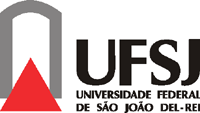 1o Semestre de 2015Prof. João Paulo RodriguesHistória da América IIIEMENTAEstudo dos processos econômicos, políticos, sociais e culturais americanos de 1776 a 1898. A crise da relação colonial e as independências das 13 colônias norte-americanas e da América Hispânica. Ideologia e pensamento político das independências e da formação dos estados nacionais. Fim do escravismo: Revolução Haitiana, abolicionismo e Guerra Civil nos Estados Unidos. Liberalismo e regimes oligárquicos na América Latina. Inserção latino-americana no capitalismo e ascensão dos Estados Unidos como potência hemisférica.OBJETIVOSEstudar as relações entre os processos econômicos, políticos, sociais e culturais na história  americana,percebendo as especificidades regionais e nacionais dos processos históricos estudados a partir das principais linhas historiográficas, com estudos de casos, em que se destacam Argentina, Cuba, Estados Unidos, Haiti e México. Compreender a centralidade das questões da cidadania e da identidade nacional. Entender a construção da ideologia do “excepcionalismo norte-americano” e do conceito de “América Latina”.Ler e interpretar documentos de época.AVALIAÇÃOConstará de dois trabalhos a serem enviados em formato eletrônico (word ou pdf) pelos alunos ao professor. O primeiro, a ser entregue até as 24h do dia 29 de abril, será um ensaio ou dissertação sobre um dos tópicos de 1-5 da disciplina, a ser selecionado através de sorteio feito em sala de aula no dia 28 de abril. O segundo trabalho, a ser entregue até as 24h do dia 22 de junho, será um ensaio sobre um dos tópicos de 6-10 da disciplina, a ser selecionado através de sorteio feito em sala de aula no dia 15 do referido mês. As datas mencionadas acima poderão ser modificadas sem aviso prévio em caso de alternações no cronograma da disciplina. Um modelo de ensaio será colocado à disposição dos alunos antes do mencionado sorteio. O desvio das normas formais de apresentação dos ensaios incorrerá em perda de pontos na avaliação.PROGRAMAAs revoluções de independência(I): crise no Império BritânicoBibliografia: BernardBaylin. As origens ideológicas da Revolução Americana. Bauru: EdUSC, 2003, pp. 69-141.As revoluções de independência(II): a Constituição norte-americanaBibliografia: Alexander Hamilton, James Madison e John Jay, “O Federalista”, caps. X, XXXIX e LI, em: Os pensadores, São Paulo: Abril Cultural, 1973, pp. 100-106, 124-129 e 136-139.Breen et all., América: passado e presente. Rio de Janeiro: Nórdica, 1992, pp. 139-147.As revoluções de independência (III): a América EspanholaBibliografia: François-Xavier Guerra, “A nação na América espanhola: a questão das origens”, Maracanan, 1 (1), 1999-2000: 9-30.4. Conflitos sociais nas revoluções Bibliografia: Robin Blackburn, A queda do escravismo colonial (1776-1848). Rio de Janeiro: Record, 2002, pp. 179-230.5. A formação das nações Bibliografia: Tulio HalperínDongui, “A longa espera”, emHistória da América Latina. Rio de Janeiro: Paz & terra, 1975, PP. 81-123. 6. Escravidão e guerra civil norte-americanaBibliografia: Edmund S.Morgan, “Escravidão e liberdade: o paradoxo americano”, Estudos Avançados, 14 (38), 2000: 121-150.7. A expansão norte-americana pelo oesteBibliografia: Frederick Jackson Turner, “O significado da fronteira na história americana”, em: Paulo Knauss (org.). Oeste americano. Rio de Janeiro: EdUFF, 2004, pp. 23-54.8. O México do “Porfiriato” Bibliografia: Friedrich Katz, “México: República restaurada e Porfiriato, 1867-1910”, em Leslie Bethell (org.), História da América Latina, volume V: de 1870 a 1930. São Paulo: Imprensa Oficial do Estado; Editora da Universidade de São Paulo; Fundação Alexandre de Gusmão, 2002, pp. 40-103.9. A Argentina “aluvial”Bibliografia: Juan BautistaAlberdi. Fundamentos da organização política Argentina. Campinas: Editora da Unicamp, pp.61-86, e 179-185.Lenz, Maria Heloisa, “Auge e início do declínio da economia argentina”, Análise Econômica, (18) 33, mar. 2000: 121-140.Atendimento aos alunosSegundas e terças-feiras, das 18h às 19h, na sala 3.38. O professor também atenderá pela página da disciplina no “Portal Didático”, no site do facebook, e através de e-mail (jprodrigues@ufsj.edu.br).BIBLIOGRAFIA DE APOIOAdams, John. Escritos políticos de JohnAdams:seleções representativas. São Paulo: IBRASA, 1964.Alberdi, Juan Bautista, Fundamentos da organização política Argentina. Campinas: Editora da Unicamp, 1992.Arendt, Hannah. Da revolução. São Paulo: Ática, UNB, 1988.Azevedo, Célia Maria Marinho de, Abolicionismo: Estados Unidos e Brasil, uma história comparada. São Paulo: Annablume, 2003.Barrancos, Dora Beatriz, “Elites liberais e ensino fundamental: Brasil e Argentina 1860/1890”, Educação & Sociedade, 12, set. 1982: 80-109.Beard, Charles A., “O espírito da Constituição”, em A Suprema Corte e a Constituição. Rio de Janeiro: Forense, 1965, pp. 90-103.Beired, José Luís Bendiche. Breve história da Argentina. São Paulo: Ática, 1996.Brignoli, Héctor Pérez; Cardoso, Ciro Flamarion.História econômica da América Latina. 2a ed. Rio de Janeiro: Graal, 1988.Cardoso, Ciro Flamarion. A Afro-América: a escravidão no novo mundo. 3a ed. São Paulo: Brasiliense, 1989.__________ . Escravo ou camponês? O protocampesinato negro nas Américas. São Paulo: Brasiliense, 1987.Chaunu, Pierre. História da América Latina. Rio de Janeiro: Bertrand, s.d.Costa, Emília Viotti da, “Política de terras no Brasil e nos Estados Unidos”, em: Da monarquia à república: momentos decisivos. São Paulo: Grijalbo, 1977, pp. 127-147.Donghi, Túlio Halperín, História da América Latina Rio de Janeiro: Paz & terra, 1975.Eisenberg, Peter. A Guerra civil americana. São Paulo: Brasiliense, 1985.Fausto, Boris. Fazer a América. São Paulo: EdUSP, 2000.Fohlen, Claude, O faroeste: 1860-1890. São Paulo: Companhia das Letras, 1989.Foner, Eric. Nada além da liberdade: a emancipação e seu legado. Rio de Janeiro: Paz & Terra, 1988.Font, M.; Sellers, Charles; Macmillen, R.Uma reavaliação da história dos Estados Unidos: de colônia a potência imperial. Rio de Janeiro: Jorge Zahar, 1990.Genovese, Eugene D., A economia política da escravidão. Rio de Janeiro: Pallas, 1976. Genovese, Eugene D. O mundo dos senhores de escravos: dois ensaios de interpretação. Rio de Janeiro: Paz e Terra, 1979.__________ . A terra prometida:o mundo que os escravos criaram. Rio de Janeiro: Paz e Terra, 1988.Godechot, Jacques. Europa e América: no tempo de Napoleão (1800-1815). São Paulo: USP, 1984.__________ .As revoluções (1770-1799). São Paulo: Pioneira, 1976. Guerra, François-Xavier, “A nação moderna: velhas legitimidades e novas identidades”, em: IstvánJancsó (org.), Brasil: formação do Estado e da nação. Ijuí: Editora da Unijuí. São Paulo: Hucitec; Fapesp, 2003, pp. 33-60. Herzog, Tamar, “Identidades modernas: Estado, comunidade e nação no império hispânico”, em: IstvánJancsó (org.), Brasil: formação do Estado e da nação. Ijuí: Editora da Unijuí. São Paulo: Hucitec; Fapesp, 2003, pp. 109-122.Hamilton,Alexander;Madison, James;Jay, John, O Federalista, em:Os pensadores, São Paulo: Abril Cultural, 1973.James, Cyrill L. R.. Jacobinos negros: Toussaintl´Ouverture e a revolução de Santo Domingo. São Paulo: Boitempo, 2000Jefferson, Thomas. Escritos Políticos. São Paulo: IBRASA, 1964.Karnal, Leandro. Estados Unidos: a formação da nação. São Paulo: Contexto, 2001.__________ . Estados Unidos: da colônia à independência. São Paulo: Contexto, 1990.__________ , “Revolução Americana: Estados Unidos, liberdade e cidadania”, em Jaime Pinky e Carla B. Pinsky (orgs.). História da cidadania. São Paulo: Contexto, 2003, pp. 135-157.Klein, Herbert S. A escravidão africana: América Latina e Caribe. São Paulo: Brasiliense, 1987.__________ , “A integração dos imigrantes italianos no Brasil, na Argentina e nos Estados Unidos”, Novos Estudos Cebrap, 25, 1989: 95-117.Lenz, Maria Heloisa, “Auge e início do declínio da economia argentina”, Análise Econômica, (18) 33, mar. 2000: 121-140.Lincoln, Abraham. A mensagem de Lincoln: seleção de discursos, cartas e outros escritos do grande líder democrático. São Paulo: Ibrasa, 1964.Mitre, Antônio, “Literatura, história e biografia no Facundo: a metodologia de Domingo F. Sarmiento”, História e Perspectivas, 9, 1993.__________ , “A parábola no espelho: identidade e modernidade no Facundo de Sarmiento”, Revista Brasileira de Ciências Sociais, 12, 1990.Morgan, Edmund S., “Escravidão e liberdade: o paradoxo americano”, Estudos Avançados, 14 (38), 2000: 121-150.Morris, Richard B. Documentos básicos da historia dos Estados Unidos. Rio de Janeiro: Fundo de Cultura, 1964.Morse, Richard M. O espelho de próspero: cultura e idéias nas Américas. São Paulo: Companhia das Letras, 1989.__________ , “As cidades periféricas como arenas culturais: Rússia, Áustria, América Latina”, Estudos Históricos, 8 (16), 1995: 205-225.Naro, Nancy Priscilla. A formação dos Estados Unidos.9ª ed. São Paulo: Atual, 1997.Paine, Thomas, “Senso comum”, em:Os pensadores. São Paulo: Abril Cultural, 1973.Pamplona, Marco A.,Revoltas, repúblicas e cidadania: Nova York e Rio de Janeiro na consolidação da ordem republicana. Rio de Janeiro: Record, 2003.__________ , “Ambigüidades do pensamento latino-americano: intelectuais e a idéia de nação na Argentina e no Brasil”, Estudos Históricos,32, 2003: 3-31.Pamplona, Marco A.; Mäder, Maria Elisa (orgs.). Revoluções de independências e nacionalismos nas Américas: Região do Prata e Chile. São Paulo: Paz e Terra, 2007.__________ , Revoluções de independências e nacionalismos nas Américas: Nova Espanha. São Paulo: Paz e Terra, 2008.Pimenta, João Paulo G., Estado e nação no fim dos impérios ibéricos no Prata (1808-1828). São Paulo: Hucitec/FAPESP, 2002.Prado, Maria Lígia Coelho, “Mora e Echeverria: duas visões da soberania popular no século XIX”, História, 11, 1992: 93-102.__________ , “A América Latina e as transformações do sistema capitalista mundial: 1880-1910”, História, 2, 1983: 69-83.Rambo, Arthur Blasio, “Imigração alemã na Al nos séculos 19 e 20: Argentina, Brasil e Chile”, Estudos Ibero-Americanos,29 (1), jun. 2003: 107-136.Ryan, Mary, “A parada norte-americana: representações da ordem social do século XIX”, em: Lynn Hunt (org.). A nova história cultural. São Paulo: Martins Fontes, 1992, pp. 177-209.Sarmiento, Domingo Faustino, D. Faustino Sarmiento: política. São Paulo: Ática, 1983.Schama, Simon, “A promessa da Liberdade britânica”, em: Travessias difíceis: Grã-Bretanha, os escravos e a Revolução Americana. São Paulo: Cia. das Letras, 2011, pp. 13-29.Schlesinger Jr., Arthur M. Os ciclos da história americana.Rio de Janeiro: Civilização Brasileira, 1992.Schoultz, Lars. Estados Unidos: poder e submissão: uma história da política norte-americana em relação à América Latina. Bauru: EDUSC, 2000.Scott, Rebecca J., Emancipação escrava em Cuba: a transição para o trabalho livre, 1860-1899.__________ , “Abolição gradual e a dinâmica da emancipação dos escravos em Cuba, 1868-1886”, Estudos Econômicos, 17 (3), 1987.Tocqueville, Alexis de.A democracia na América. São Paulo: Itatiaia, 1977.Frederick Jackson Turner, “O significado da fronteira na história americana”, em: Paulo Knauss (org.). Oeste americano. Rio de Janeiro: EdUFF, 2004, pp. 23-54.Wilson, Woodrow. Governo constitucional nos Estados Unidos.Sao Paulo: Ibrasa, 1963.Whitaker, Arthur Preston, Os Estados Unidos e a independência da América Latina: 1800-1830. Belo Horizonte: Itatiaia, 1966.